Rua Barão de Jeremoabo,s/n, sala 308, PAF V – Ondina – IHAC/UFBACEP 40.170-115 – Salvador - BahiaTel: 32836790e-mail: eisu@ufba.br – url: http://www.ihac.ufba.br/eisu Modelo de Formulário paraCredenciamento de Novos Docentes(Resolução EISU 003/2011)	As tabelas abaixo mostram os dados cadastrais e os dados técnicos.Tabela 1. Informações Cadastrais: Escreva AQUI o seu nome* Para funcionários públicos.Tabela 2. Informações Profissionais: Escreva AQUI o seu nomeA tabela abaixo mostra, de forma resumida, as instalações laboratoriais disponíveis para o Programa. (informe abaixo os laboratórios dos quais você participa e/ou coordena e que estarão à disposição das atividades de pesquisa e/ou ensino do Programa).Tabela 3. Laboratórios para Pesquisa: Especificação dos Recursos Disponíveis – 2022* Informar se o laboratório é compartilhado com outras instituições ou se deverá utilizar, de forma sistemática, laboratórios de outra IES ou instituto de pesquisa.As tabelas abaixo trazem um resumo dos projetos e atividades desenvolvidos no ambiente do Programa (ou que possam vir a se relacionar com ele) que contam com apoio financeiro de agências oficiais e entidades privadas, além de cooperações e intercâmbios.Tabela 4. Financiamentos: Projetos ou Atividade do Programa / Cursos (Projetos que Tenham se Desenvolvido Total ou Parcialmente no Período 2019 a 2022) * Agências nacionais e estrangeiras, empresas, etc;** Bolsas, remuneração de docentes, apoio financeiro, etc.Tabela 5. Cooperação e Intercâmbios: Programas ou Convênios Sistemáticos e Relevantes de Cooperação Nacional e Internacional (Ocorridos Total ou Parcialmente no Período 2019 a 2022)1. Produção Docente (Produção Bibliográfica e Artística)Nota de Esclarecimento:Cadastrar as produções de cada docente nos últimos 3 (três) anos, assinalando as 5 (cinco) mais importantes, que podem ser em qualquer tempo. Considerar o ano civil completo. Para proposta apresentada, por exemplo, em 2022, considerar publicações de janeiro de 2019 até a data da apresentação da proposta.A Tabela 6 descreve a produção do docente nos últimos três anos.Tabela 6. Produção Docente* Como consta no documento original, registro ou divulgação;** Restrito a artigos publicados em periódicos;*** Assinalar as cinco publicações mais importantes;**** Conjunto convencional de dados cadastrais e de catalogação;***** Artigo em periódico, Livro, Trabalho em Anais, Tradução, Partitura Musical, Artigo em jornal ou revista, Outro.2. Produção Técnico-Científica ou TecnológicaA Tabela 7 mostra a produção técnico-científica ou tecnológica do docente.Tabela 7. Produção Docente - Produção Técnico-Científica ou Tecnológica* Patente Depositada, Patente em Exploração Comercial, Software, Protótipos, Outros;** Apenas para Patente Depositada e Patente em Exploração Comercial;*** Apenas para Patente em Exploração Comercial.3. Projetos de PesquisaNota de Esclarecimento:Incluir, exclusivamente, os projetos em andamento.A Tabela 8 descreve os projetos de pesquisa em andamento associados ao Programa (ou que possam vir a ser associados a ele).Tabela 8. Projetos de Pesquisa4. Consolidação – Corpo Docente: Orientação e ProduçãoNota de Esclarecimento:Permite complementação de dados de produção, experiência em orientação e o regime de dedicação de cada docente ao Programa.A Tabela 9 mostra a produção do docente não apenas nos últimos três anos, mas durante toda a sua carreira, incluída a totalização dos projetos em andamento de que participa no Programa (ou que possam vir a ser associados a ele).Tabela 9. Produção Completa do Pesquisador* e Participação em Projetos de Pesquisa em Andamento*** Apresentar os totais correspondentes à produção de cada docente no decorrer de toda a sua vida acadêmica (não apenas nos últimos 3 (três) anos), por categoria de produção;** Informar o número de projetos de pesquisa do programa, em andamento, de que o docente atualmente participa (ver “Projetos de Pesquisa”).5. Perfil DocenteNota de Esclarecimento:Descrição do perfil docente em no máximo uma página, conforme exemplo abaixo.	Silvio Alexandre Beisl Vieira de Melo é Doutor em Engenharia Química, especialidade Equilíbrio de Fases e Processos de Separação com Fluidos Supercríticos. Concluiu a graduação em Engenharia Química pela UFBA em 1992. Foi bolsista de Iniciação Científica na área de Simulação de Processos Químicos e Petroquímicos e na área de Métodos de Predição de Equilíbrio Líquido-Vapor e Entalpia. Ingressou no curso de Mestrado do Programa em Engenharia Química da COPPE/UFRJ em março de 1992. Em outubro do mesmo ano foi convidado pelo PEQ/COPPE para o Doutorado Direto, em função do desempenho acadêmico alcançado durante os créditos do mestrado. Aceitou o convite, mas, paralelamente às disciplinas cursadas no doutorado, decidiu fazer a dissertação de mestrado, na área de equilíbrio de fases a alta pressão. Em agosto de 1994, defendeu a dissertação de mestrado intitulada “Cálculo de Propriedades Físicas de Sistemas Contendo Produtos Naturais e Fluido Supercrítico”, tendo como orientadores Ângela Maria Cohen Uller e Fernando Luiz Pellegrini Pessoa. Fez o doutorado sanduíche na Itália, com uma bolsa do CNPq, ao longo de 22 meses, no “Istituto di Impianti Chimici” da Universidade de Padova, sob a orientação dos professores Gian Berto Guarise e Alberto Bertucco. Voltou ao Brasil em setembro de 1996, obtendo o título de Doutor em Ciências em Engenharia Química (COPPE/UFRJ) em agosto de 1997, com a tese “Desterpenação do Óleo Essencial de Laranja Usando CO2 Supercrítico”, sob a orientação dos professores Ângela Maria Cohen Uller e Fernando Luiz Pellegrini Pessoa. Após o doutorado, Silvio assumiu a função de pesquisador no Departamento de Engenharia Química da Escola Politécnica, UFBA, com uma bolsa DCR/CNPq, onde permaneceu até janeiro de 1999. Durante esse período, elaborou e aprovou 3 projetos de pesquisa, contando com financiamento do CNPq, do FUNDECI/Banco do Nordeste e do CADCT/RECOPE-BA/FINEP. Atuou também como docente do curso de graduação em Engenharia Química da UFBA, lecionando a disciplina Termodinâmica Avançada. Em fevereiro de 1999, Silvio foi contratado pela Universidade Tiradentes – UNIT, como professor, situação em que permaneceu até fevereiro de 2006. Na UNIT, atuou em ensino, pesquisa e extensão e ocupou cargos de chefia. Lecionou a disciplina “Termodinâmica Aplicada” do curso de graduação em Engenharia Ambiental. Lecionou as disciplinas “Equilíbrio de Fases Aplicado”, “Processos de Separação” e “Minimização e Tratamento de Efluentes” nas duas primeiras turmas do Mestrado em Engenharia de Processos. Coordenou os projetos de pesquisa intitulados “LEA – Implantação do Laboratório de Estudos Ambientais” (CTPETRO/FINEP), “Minimização de Efluentes Aquosos do Processo de Fabricação de Fertilizantes Nitrogenados a partir do Gás Natural usando a Técnica de Integração Mássica” (FAP-SE), e “Extração de produtos naturais de plantas medicinais do Estado de Sergipe, usando CO2 supercrítico: modelagem e simulação do equilíbrio de fases a alta pressão” (FAP-SE), totalizando R$ 480.000,00. Atuou ainda como coordenador geral do Instituto de Tecnologia e Pesquisa da UNIT e coordenador do Mestrado em Engenharia de Processos. Silvio é consultor ad doc do CNPq desde 1997 e atua como referee do Brazilian Journal of Chemical Engineering, Journal of Supercritical Fluids, Journal of Chemical Engineering Data. Foi membro de banca de 3 teses de doutorado, sendo 2 na COPPE/UFRJ e 1 na EQ/UFRJ, e 1 dissertação de mestrado no DEQ-UFPE. Possui experiência em orientação de discentes, tendo concluído a orientação de 05 (cinco) projetos de Iniciação Científica. Co-orientou uma tese de doutorado na FEQ/UNICAMP, em colaboração com o Prof. Theo Guenter Kieckbusch, e atualmente co-orienta mais 2 teses de doutorado também na FEQ/UNICAMP. Em março de 2006, Silvio assumiu a função de Professor Adjunto no Departamento de Engenharia Química, da Escola Politécnica da UFBA, se integrando efetivamente à equipe de docentes encarregada do projeto de concepção do Doutorado em Engenharia Industrial da UFBA, que, se for aprovado, será sua atividade prioritária na UFBA. Silvio tem grande afinidade para atuar como docente/pesquisador na linha de pesquisa de Desenvolvimento de Processos Industriais desse doutorado. Possui 11 artigos completos em periódicos indexados e 35 trabalhos publicados em anais de eventos. Esse perfil profissional, que conjuga experiência em ensino, pesquisa e extensão e boa produção científica, qualifica e define a importância de Silvio Alexandre Beisl Vieira de Melo como docente permanente do Curso de Doutorado em Engenharia Industrial da UFBA, no qual será o “docente preferencial” da disciplina Equilíbrio de Fases II.6. Planos de Atividades de Pesquisa e Orientação no ProgramaNota de Esclarecimento:Linhas de pesquisa, temas e tópicos que se pretende desenvolver no Programa, incluindo a disponibilidade para orientação de estudantes.Tabela 10. Tabela-Resumo de Docentes, Linhas de Pesquisa, Participação em Outros Programas da UFBA* Informar o vínculo, se permanente ou colaborador.Tabela 11. Temas e Tópicos de Pesquisa da Área de Concentração Estudos Interdisciplinares Sobre a Universidade7. Planos de Atividades de Ensino no ProgramaNota de Esclarecimento:Disciplinas do Programa com as quais o docente pode ter um envolvimento total ou parcial.Tabela 12. Envolvimento com as Disciplinas do Programa* Total: Docentes que ministram ou podem ministrar a disciplina totalmente;** Parcial: Docentes que podem ministrar parcialmente ou, após preparo, totalmente.AnexosNota de Esclarecimento:Anexe a este formulário cópia dos documentos listados abaixo.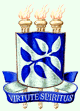 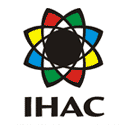 SERVIÇO PÚBLICO FEDERALMINISTÉRIO DA EDUCAÇÃOUNIVERSIDADE FEDERAL DA BAHIAINSTITUTO DE HUMANIDADES, ARTES E CIÊNCIAPROGRAMA DE PÓS-GRADUAÇÃO EM ESTUDOS INTERDISCIPLINARES SOBRE UNIVERSIDADECPFRG / EmissorD. Nasc.Estado CivilPIS/PASEPMatrícula SIAPE*Endereço Res.NºCompl.BairroCidade / UFCEPInstituição/Empresa(DDD) Telefone Institucional(DDD) FAX Institucional(DDD) Telefone Residencial(DDD) FAX Residencial(DDD) CelularEndereço Prof.NºCompl.BairroCidade / UFCEPFiliaçãoFiliaçãoFiliaçãoFiliaçãoFiliaçãoFiliaçãoColoque aqui uma foto sua nas dimensões 3,4 (altura) x 3,0 (largura) cmColoque aqui uma foto sua nas dimensões 3,4 (altura) x 3,0 (largura) cmColoque aqui uma foto sua nas dimensões 3,4 (altura) x 3,0 (largura) cmNomeEscreva o seu nome (informe aqui o endereço Internet de seu Lattes) (informe aqui o link internet de seu grupo de pesquisa do CNPq) (informe aqui o seu e-mail) (informe aqui o endereço internet de sua página pessoal)Escreva o seu nome (informe aqui o endereço Internet de seu Lattes) (informe aqui o link internet de seu grupo de pesquisa do CNPq) (informe aqui o seu e-mail) (informe aqui o endereço internet de sua página pessoal)Horas de Dedicação Semanal à IES (UFBA ou outra)Horas de Dedicação Semanal ao ProgramaHoras de Dedicação Semanal ao ProgramaDocente Permanente? Sim-NãoDocente Permanente? Sim-NãoTitulação: Nível e AnoIES (onde se titulou)País da IESOrientador que dirigiu a tese do docenteTitulação: Área (conforme a classificação CAPES)Experiência de Orientação (total de orientações divididas em já concluídas e em andamento, por modalidade)OutrasCargo / Nível (ex.: Adjunto III, etc.) (da IES com a qual está vinculado) (não sendo docente da UFBA, especifique também tipo de vínculo com a UFBA e o regime: parcial, integral, DE)Departamento ou Centro ou Instituto (da IES com a qual está vinculado)Início (ano de vínculo com a IES com a qual está vinculado)Experiência Internacional Formação: Doutorado Sanduíche (se fez doutorado sanduíche, informar instituição/país, ano e “advisor”)Experiência Internacional Formação:Pós-Doutorado (se fez pós-doutorado, informar instituição/país, ano de início e de final)Experiência Internacional: professor visitante, estágios, outras formas de cooperação internacional (informar instituição/país e período)Bolsa de Produtividade em Pesquisa – CNPq (se possui, indicar o nível)NNomeCaracterísticas e Condições BásicasLocalização/Compartilhamento*InformanteEscreva aqui o seu nomeEscreva aqui o seu nomeNProjetoEntidade*Natureza**Valor totalPeríodoValor anual médioInformanteEscreva aqui o seu nomeEscreva aqui o seu nomeTotalR$ NEntidadeTipo e amplitude da cooperaçãoInformante / ResponsávelEscreva aqui o seu nomeEscreva aqui o seu nomeNDocenteTipo de Produção*****Título da Produção*ISSN/ ISBN**Ano da PublicaçãoDestaque***Complemento da Citação****Escreva aqui o seu nomeEscreva aqui o seu nomeNDocenteTipo de Produção*Título da Produção*País**Usuários/ Empresa***Descrição/UsoEscreva aqui o seu nomeEscreva aqui o seu nomeNNome do ProjetoLinha de PesquisaAno de InícioDescriçãoDocentes ParticipantesInformanteOutros ParticipantesEscreva aqui o seu nomeEscreva aqui o seu nomeEscreva aqui o seu nomeEscreva aqui o seu nomeNDocenteOrientações e Co-orienta-ções concluídasLivrosCapítulos de livrosArtigos completos em periódicos internacionaisArtigos completos em periódicos nacionaisTrabalhos em eventosPatentesProjetos de Pesquisa em Anda-mentoResumos em periódicosOrientações e Co-orienta-ções em andamentoProjetos com o setor privadoEscreva aqui o seu nomeNDocentesLinhas de Pesquisa do ProgramaParticipação em outrosDisponibilidade paraProgramas da UFBA*orientar estudantes?Escreva aqui o seu nome1. Movimentos Sociais, Políticas Públicas, Desenvolvimento Nacional e Universidade2. Qualidade de Vida e Promoção da Saúde na Universidade3. Gestão, Formação e Universidade4. Cultura e Bases Históricas e Conceituais da UniversidadeTemas e Tópicos de InteresseDocenteEscreva aqui o seu nomeEscreva aqui o seu nomeDisciplinaTipo de Envolvimento (Total* ou Parcial**)Frente e verso do diploma de maior nívelCurriculum Vitae no formato LattesCarteira de IdentidadeCPF